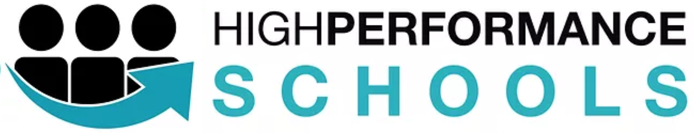 Context & RolesPre-WorkAgenda ItemLeadTimeItem 1 InclusionWelcome and Acknowledgement of CountrySchool Motto: (Insert)Team Purpose: (Insert)Meeting Purpose: (Insert)Moderator, Ground Rules and Chatham House RulesChair 1 minItem 2SupportWarm-Up (Check-In)*One word barometer & share 1 success and 1 challenge from Update Tool (*teams larger than 6, split into smaller groups of 3-4) All2 minsItem 3Proactive 1School Leadership Team (SLT) Staff Newsletter: Review & Feedback Scroll through latest SLT staff newsletter confirming all have read. Live note any feedback for SLT (no further discussion at this time)Live Notes: All2 minItem 4Proactive 2Hot Issues – focus on day-to-day operational issuesPart 1: Pair & Share Top 2-3 Issues – Write on Whiteboard (1min) and Vegas Vote (5 ticks per person) (1min) with Top 2 Topics SelectedPart 2 Cycle: 1 min – Elaborate / 1 min – Clarify / 3 mins – Discuss / 1 min Takeaway Actions (4Cs)Live Notes: All14 minsItem 5Strategic 1Leader’s Update / Team Pulse Scorecard / Team Booster (Cycle)Leaders Update and Q&A; orTeam Pulse Scorecard Discussion; or 10 min Team Booster Activity Live Notes: All & Line Manager8-10 minsItem 6Strategic 2 Focused Teamwork (10 week cycle) – focused on professional growth and specific student support needs (^Instruction Recipe Cards in ‘HPT Teaching Team Meetings’ QuickStart Download)Live Notes: All or nominated presenter/s25-30 minsItem 7AccountableClose (Check Out) Barometer and Takeaway Actions per personModerator Feedback: Openness (score)   /5; Balanced Debate   /5; Competency   /5; Issues Focus   /5; Accountable Actions   /5Next Meeting Date/Time:                        Chair:Moderator:                                               Live Notes:Chair & Moderator (and All)3 mins